Тема: "Периметр прямоугольника"Цель: учить находить периметр прямоугольника; закрепить умение измерять длины сторон данных многоугольников; совершенствовать вычислительные навыки; развивать умение рассуждать, обобщать, сравнивать.Задачи:Образовательные:Продолжить работу по совершенствованию техники устного счета.Закрепить знание таблицы умножения на 2.Закрепить знания о прямоугольнике. (противоположных, соседних сторонах).Закрепить знания о периметре многоугольника и продолжить работу над формированием навыка вычисления периметра многоугольника.Познакомить с алгоритмом вычисления периметра прямоугольника.1. Самоопределение к деятельности. (Организационный момент.)Цель: Создание эмоционального настроя на совместную коллективную деятельность.Мозговой штурм.Отвечайте ребята быстро, дружно и скоро.– У птицы крылья, а у человека?
– У зверя лапы, а у человека?
– У конфеты фантик, а у человека?
– У машины мотор, а у человека?
– У березы сок, а у человека?2. Актуализация знаний и фиксация затруднений в деятельности.Цель: формировать навыки быстрого устного счета. Закрепление знаний о периметре многоугольника. развернуть таблицу развернуть таблицу– Назови ответ, в котором6 десятков. (67, 63)
– Назови однозначное число. (4)
– Число, в котором 2 единицы. (32)
– Назови самое большое число (99)
– Прочитай числа, которые остались не названными. (41, 86, 85)На доске.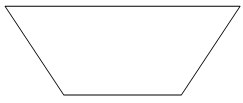 3 см, 4 см, 5 см, 3 см.Найдите сумму длин сторон этой фигуры.Как иначе называется сумма длин сторон многоугольника. (Периметр.)На доске.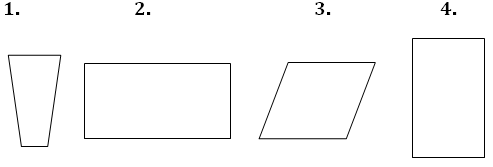 – Назовите номера прямоугольников.
– Чем они отличаются от остальных фигур?
– Начертите прямоугольник со сторонами 3 см и 5 см.
– Почему я назвала длины только двух сторон?(Вспомнить алгоритм черчения прямоугольника.)– Сколько сторон надо подписать? Почему?
– Покажите противоположные стороны. (Красным и синим карандашом.)
– Начертите прямоугольник со сторонами 4см, 2 см. Покажите соседние стороны.3. Постановка и решение проблемной ситуации.Цель: повторить теоретический материал и подготовить учащихся к усвоению нового материала.– Какую форму имеет этот кабинет?Для ремонта кабинета необходим плинтус. (Объяснить значение слова.) Как рассчитать количество метров плинтуса для ремонта?Длина 9 м.Измеряют ширину класса. (6 метров.)4. Построение проекта выхода из затруднений (открытие детьми нового знания) постановка цели урока детьми.Цель: научить алгоритму вычисления периметра прямоугольника.9 + 6 + 9 + 6 периметр.Получается 30 м. Все согласны? (30 – 1 = 29) У дверей нет плинтуса.Посмотрите на числовое выражение. 9 + 6 + 9 + 6. Что необычного заметили?Повторяется 9 + 6. Сколько раз? (2)Как записать периметр с помощью умножения? (9 + 6) · 2– Что за стороны в прямоугольнике 9 см и 6 см (соседние).
– Как найти периметр прямоугольника (найти сумму длин соседних сторон и умножить ее на 2).
– Чему сегодня на уроке будем учиться? (Учиться находить периметр прямоугольника.)5. Первичное закрепление во внешней речи.Цель: научить алгоритму вычисления периметра прямоугольника и сформировать практические навыки.Учебник стр 114 № 1.Голубой прямоугольник (алгоритм вычисления прямоугольника).На доске алгоритм вычисления периметра.Измерить соседние стороны.Вычислить периметр (сложить длины соседних сторон, сумму умножить на 2).Записать ответ.Р = (3 + 4)·2 = 14 (см.)Ответ: 14 см.6. Самостоятельная работа с самопроверкой.Цель: закрепление изученного материала.1-й вариант ( розовый прямоугольник) стр. 114 № 1.2-й вариант (желтый прямоугольник) стр. 114 № 1.Взаимопроверка. Проверка на доске. (Запись выполнена учителем заранее.)7. Включение в систему знаний и повторение.Уч. с 115 №3 (1 столбик) № 4.8. Рефлексия деятельности. (Итог урока.)Цель: Обобщение всей работы. Самооценивание.– Что понравилось на уроке.
– Оцените себя. (Смайлики.) развернуть таблицу87 – 20
40 + 46
39 – 7 
54 +913 – 9
87 + 12
90 – 5 
18 + 232·9 + 50 (68)
8·2+ 34 (50)
2·4 + 63 ( 71)
2·7 – 9 (5)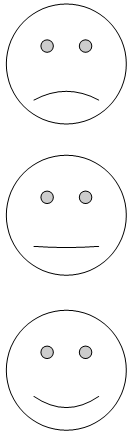 Не понял как находить периметр прямоугольника. Не понравился урок.Не все понятно было на уроке.Все понял. Урок понравился.